18. 1. – 22. 1. 2021ČESKÝ JAZYKUčivo z učebnice str. 55 – 62Písemně: 	str. 56/27		str. 57 /30		str. 58/33		str. 61/42		str. 62/44Pracovní sešit: str. 70MATEMATIKATabulky.  Pracovní sešit:  společně při online výuce str. 27 – 30Učebnice:    písemně     str. 37/1 a 3       ústně 	str. 37/2Římské číslicePracovní sešit: str. 28/1, 2,3  samostatně, 4 a 5 společněUčebnice:Písemně:	Str. 38/2, 3, 4		Str. 39/10, 12 a 15Úterý spolu:     Str. 38/1, 5 a 6		Str. 39/8 a 9Početník: samostatně str. 29/1, 2 a str. 30/2PŘÍRODOVĚDAUčebnice: 	str.10 – ½ str. 13 Pracovní sešit: do str. 9, 10		    Str. 11, 12		  Str. 13, 14ANGLIČTINA Lekce 11 What time?Učebnice a pracovní sešit str. 24,25Nakreslit do sešitu obrázek hodin, jak se určuje čas str. 25/5Naučit se zpaměti text uč. str. 25/6VLASTIVĚDAPokyny:POZNÁMKY:podtrhni důležité informacevlep do sešitu poznámky vytiskni nebo vyzvedni po domluvě na recepci školy, případně opiš do sešituPravidelně se na hodinu připrav a nauč se učivo z předcházející hodiny. Pokud se ti něco nevede, napiš do Teams nebo zavolej.Přečti poznámky z předcházející hodiny a připrav se na test znalostí.VZNIK ČESKOSLOVENSKÉ REPUBLIKYjiž 28. října 1918 přichází zpráva o Masarykově dohodě do Prahy      → na Václavském náměstí přední domácí politici            vyhlašují samostatnost českých zemílidé strhávají znaky Rakouska-Uherska a oslavujíhlavní zásluhu na vzniku samostatného státu měl T. G. Masaryk30. října 1918 se k českým zemím přihlásili Slováci	→ vznikla Československá republikaprezidentem byl zvolen T. G. Masaryk  (poté ještě třikrát)r. 1919 se k území připojuje Podkarpatská Rus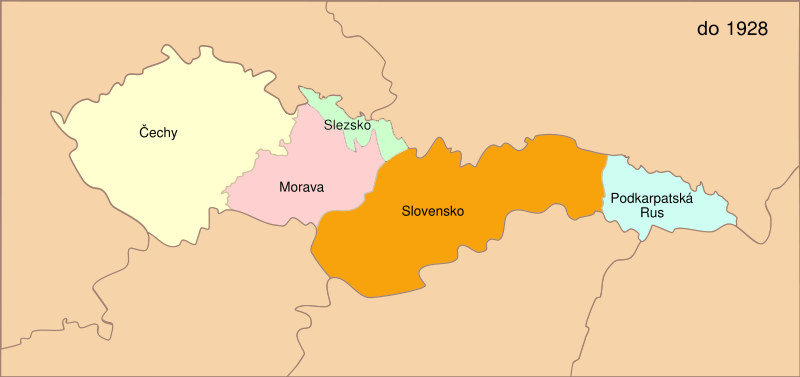 ŽIVOT ZA PRVNÍ REPUBLIKYČeskoslovensko je demokratickou zemí, fungoval zde parlament a v čele stál prezident.byla vytvořena ústavavšichni lidé byli rovnocenníženy byly zrovnoprávněny s mužiHospodářství:české země byly průmyslově rozvinutéSlovensko a Podkarpatská Rus byly zemědělské a oproti českým zemím poměrně zaostalévznikají Baťovy závody ve Zlíně (obuv)vyvážely se automobily, zbraně, sklo a textil       → Československo je jedním z nejvyspělejších států Evropyznámý byl český cukr, chmel a pivobyla zavedena osmihodinová pracovní dobaženy zůstávaly v domácnostech s dětmi – muži rodinu uživililidé byli pracovití, vzdělávali sechovali se k sobě velmi zdvořile a byli skromníSložení obyvatelstva: - kromě Čechů a Slováků mnoho Němců	                - Slezsko (Poláci)	                - Maďaři (Slovensko)	                - Podkarpatská Rus (Rusíni, Ukrajinci)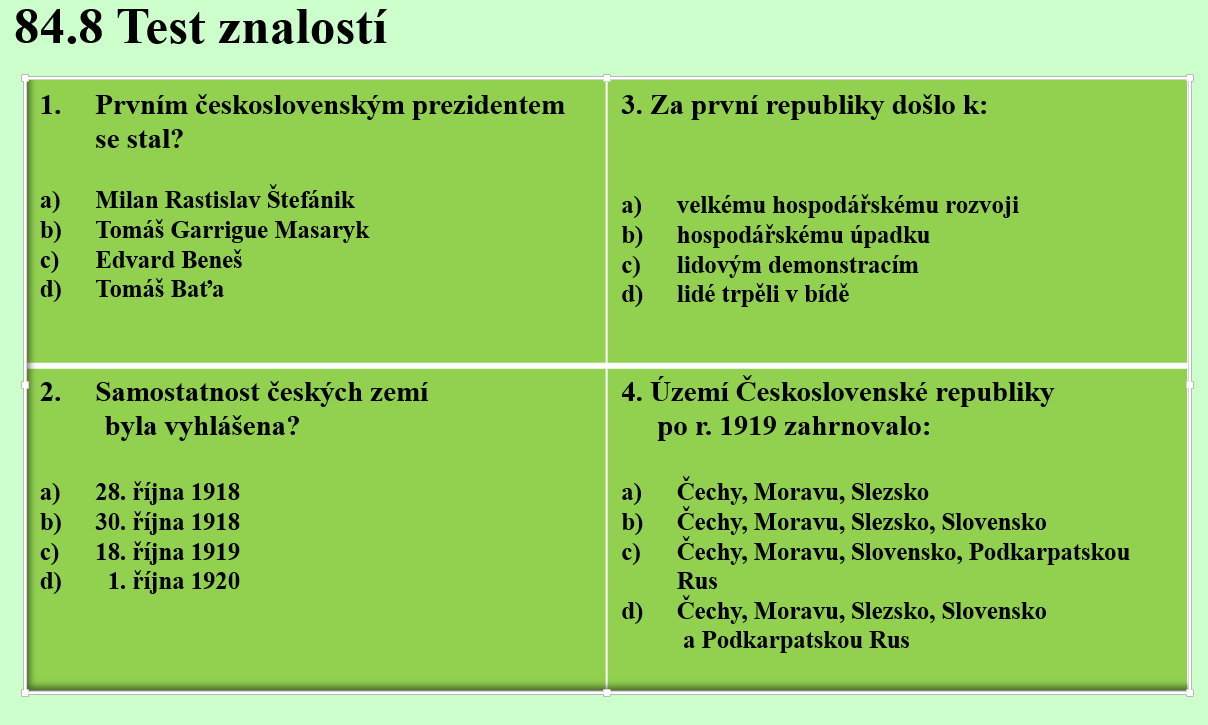 Královéhradecký kraj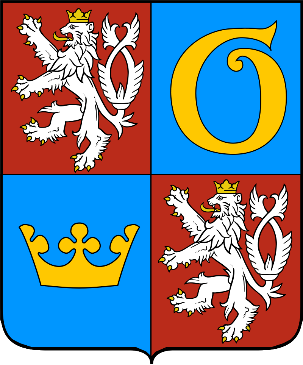 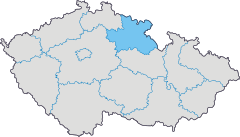 Města:Krajské město: Hradec Králové (výroba klavírů Petrof)Trutnov Vrchlabí (zimní sporty)Dvůr Králové n. L. (světoznámá ZOO)Jičín (Řáholec, Rumcajs…)NáchodPovrch:Broumovsko (CHKO)Orlické hory (CHKO)Český ráj (CHKO)Krkonoše (NP) (Sněžka)oblast zvaná ČESKÝ RÁJ a Prachovské skályTeplicko-adršpašské skály (Milenci)Polabská nížina zasahuje do kraje Vodstvo:OrliceLabe Metuje a vodní nádrž RozkošÚpaCidlinaZemědělská výroba soustředěná v Polabské nížině, kde se pěstuje pšenice, cukrovka a kukuřice. V podhorských oblastech se pěstuje oves, brambory a len, na svazích se pase skot a ovce.Průmysl:tradiční textilní průmysl je zastoupen v Trutnově a ve Vrchlabí. Město Vamberk (ruční krajka), výroba klavíru Hradec Králové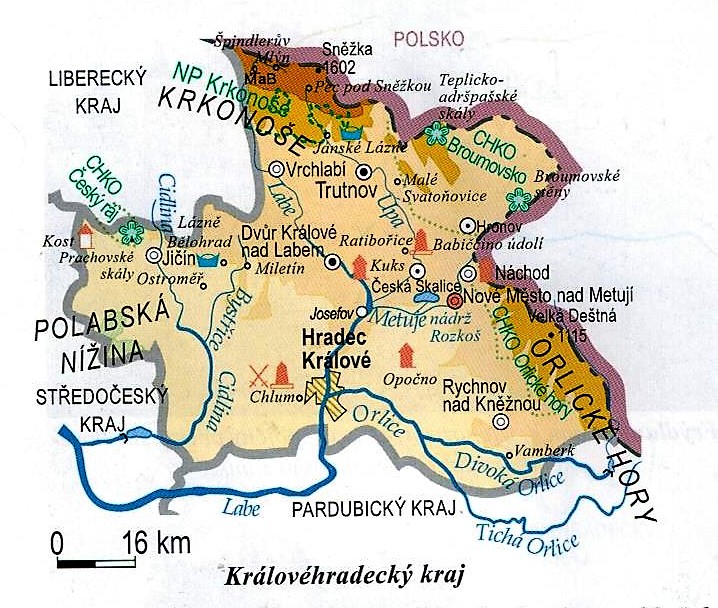 Významné osobnosti:Karel Čapek (nar. v Malých Svatoňovicích)Karel Jaromír Erben (nar. v Miletíně)Alois Jirásek (nar. v Hronově)Karel Poláček (nar. v Rychnově nad Kněžnou)Eduard Štorch (nar. v Ostroměři u Jičína)